The Usual Place (formerly Townhead Church) is located opposite Dumfries Academy on the corner of Lovers Walk and Academy Street, Dumfries DG1 1JB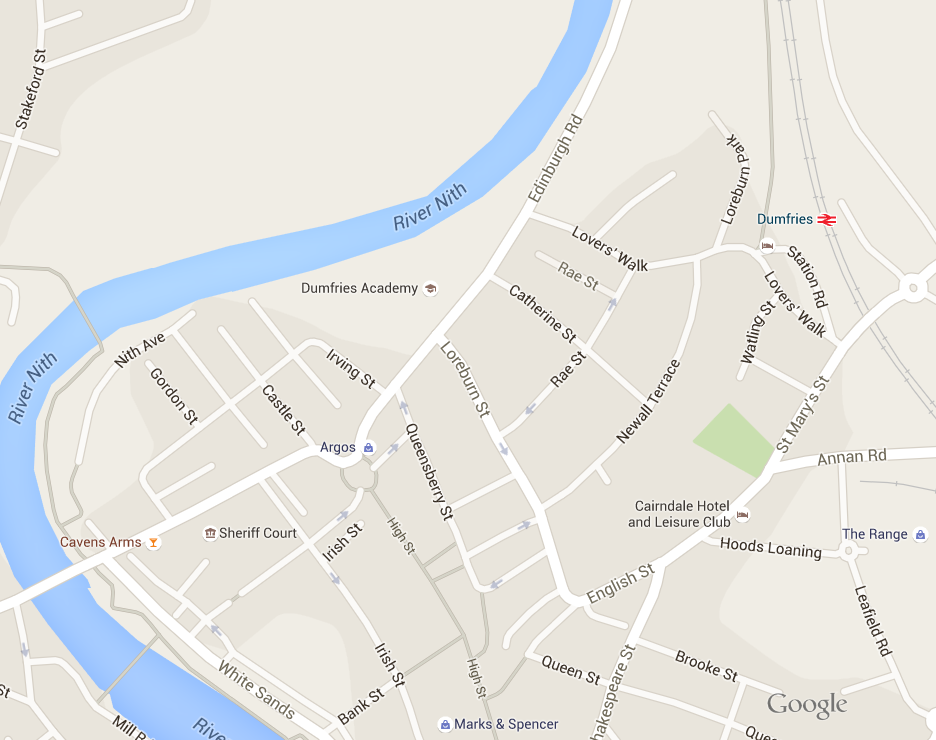 